Temeljem članka 105. Zakona o prostornom uređenju („Narodne novine“ broj 153/13 i 65/17) i članka 45. Statuta Općine Punat („Službene novine Primorsko-goranske županije“ broj 8/18),   općinski načelnik Općine Punat, donio je ZAKLJUČAKo utvrđivanju konačnog Prijedloga III. izmjena i dopuna Prostornog plana uređenja Općine PunatI.Razmatrajući Nacrt konačnog prijedloga III. Izmjena i dopuna Prostornog plana uređenja Općine Punat, izvješća o javnoj raspravi i mišljenja iz članka 101. Zakona o prostornom uređenju utvrđuje se konačni Prijedlog III. Izmjena i dopuna Prostornog plana uređenja Općine Punat. II.	Konačni Prijedlog III. Izmjena i dopuna Prostornog plana uređenja Općine Punat sadrži tekstualni i grafički dio Plana te CD sa digitalnim formatom.III.	Zadužuje se JUO Općine Punat da sukladno članku 105. Zakona o prostornom uređenju dostavi Konačni prijedlog III. Izmjena i dopuna Prostornog plana uređenja Općine Punat na suglasnost u Ministarstvo graditeljstva i prostornog uređenja, uz prethodno pribavljeno mišljenje JU Zavoda za prostorno uređenje Primorsko-goranske županije.									OPĆINSKI NAČELNIK									         Marinko Žic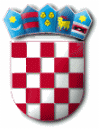 R E P U B L I K A   H R V A T S K APRIMORSKO – GORANSKA ŽUPANIJAOPĆINA PUNATOPĆINSKI NAČELNIKKLASA: 350-02/16-01/01URBROJ: 2142-02-03/1-18-78Punat, 30. svibnja 2018. godine